中央研究院博士後研究學者申請案 操作說明申請人1. 中央研究院學術服務管理系統 https://asms.sinica.edu.tw/   請至畫面右上方點選 登入/註冊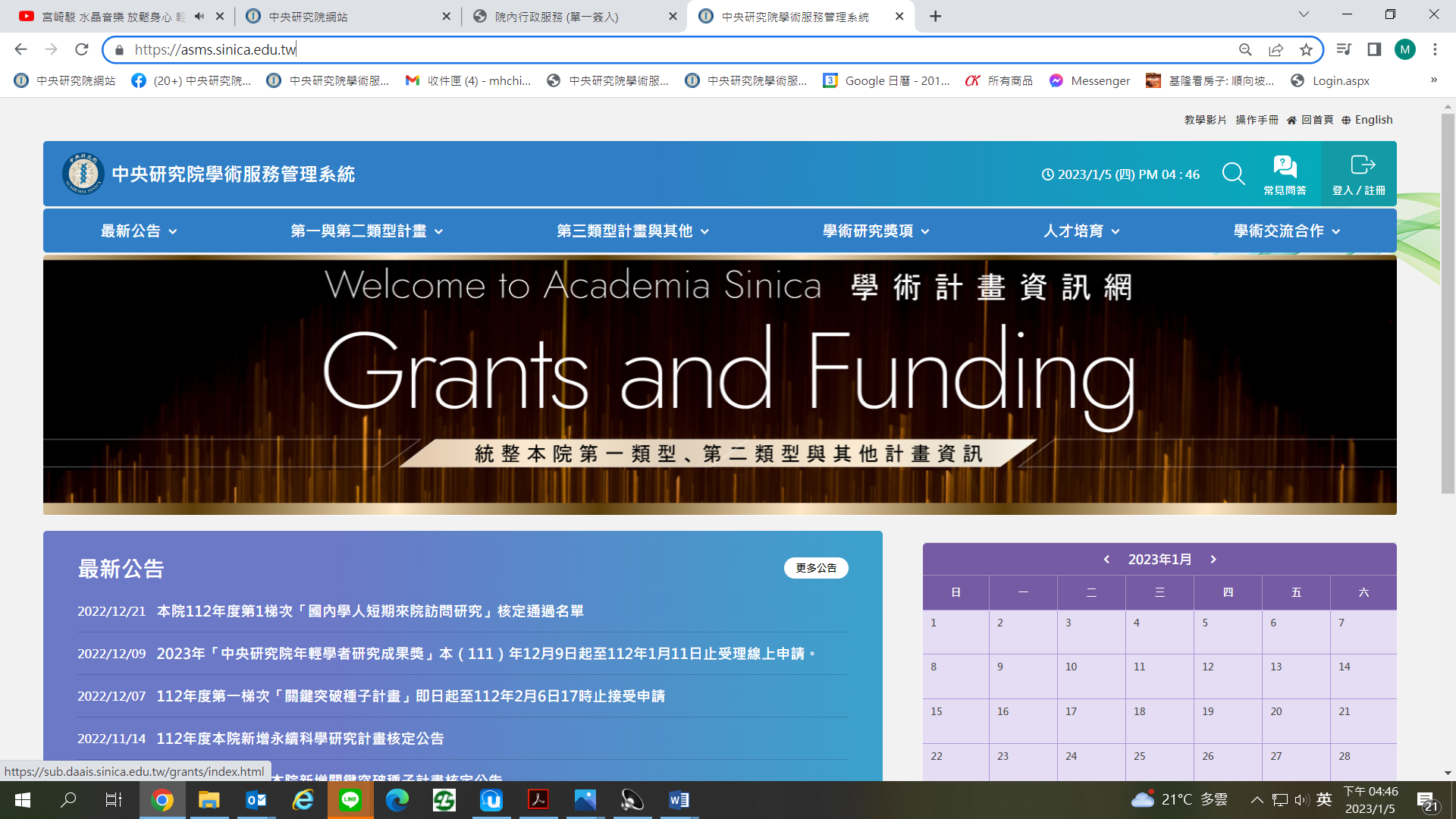 2. 申請人如為本院同仁請以SSO帳號密碼登入，如非本院同仁，以院外人士登入/註冊帳號。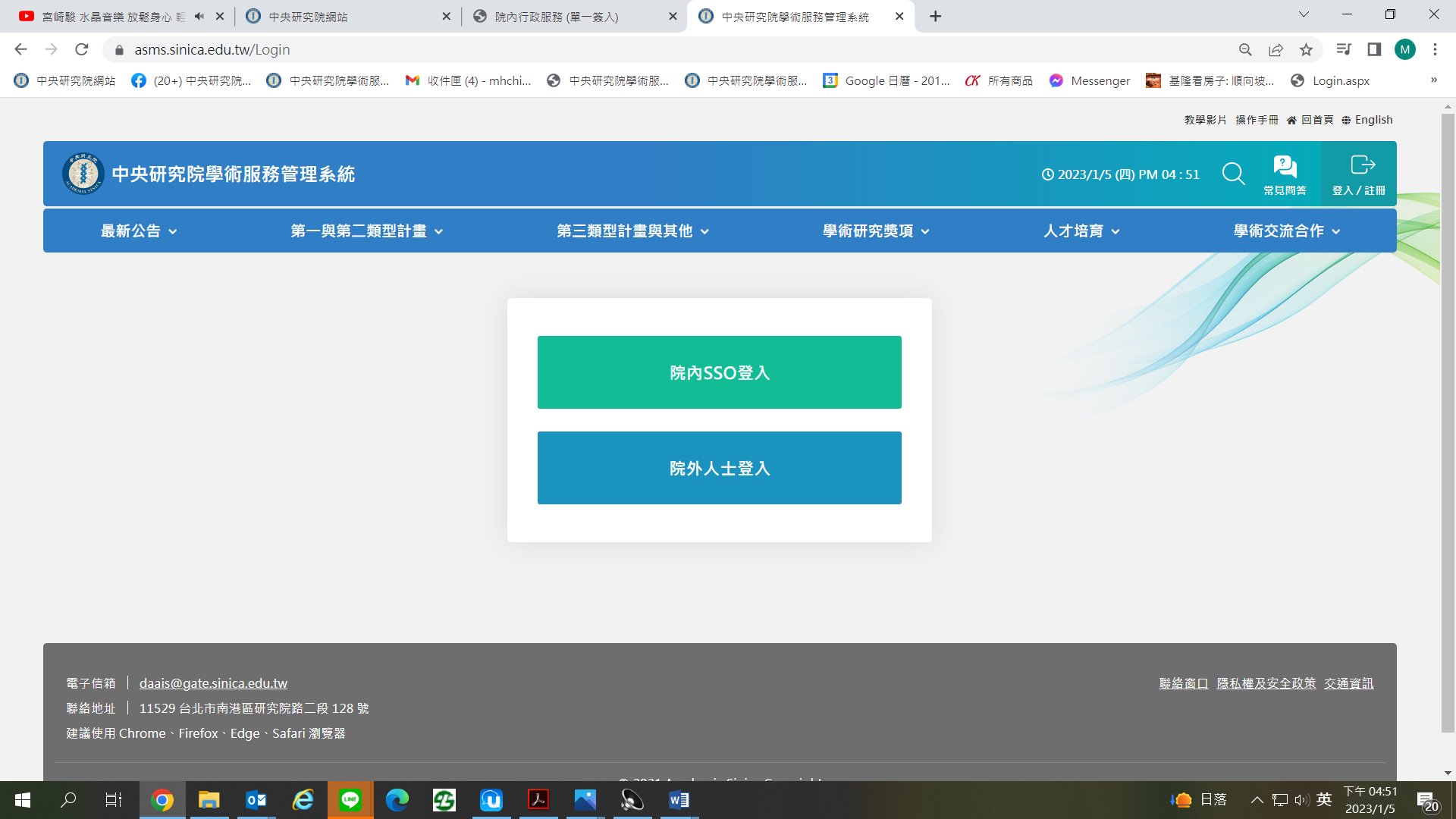 3. 請選擇「申請人」身分進入。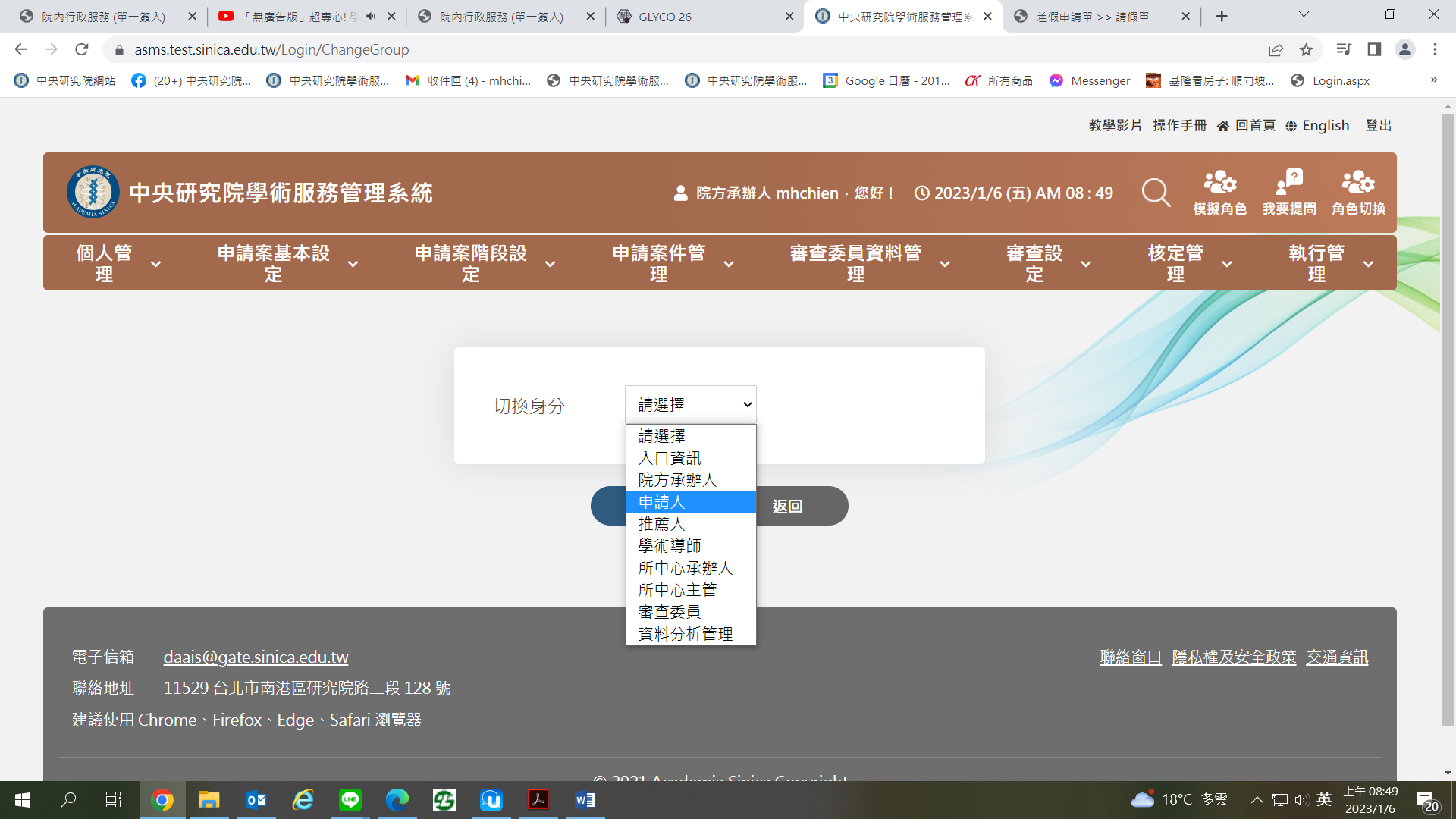 4.請務必先進入「個人履歷管理」維護您的個人履歷資料 (包含基本資料、學歷資料、經歷資料、獎項與榮譽、學術著作)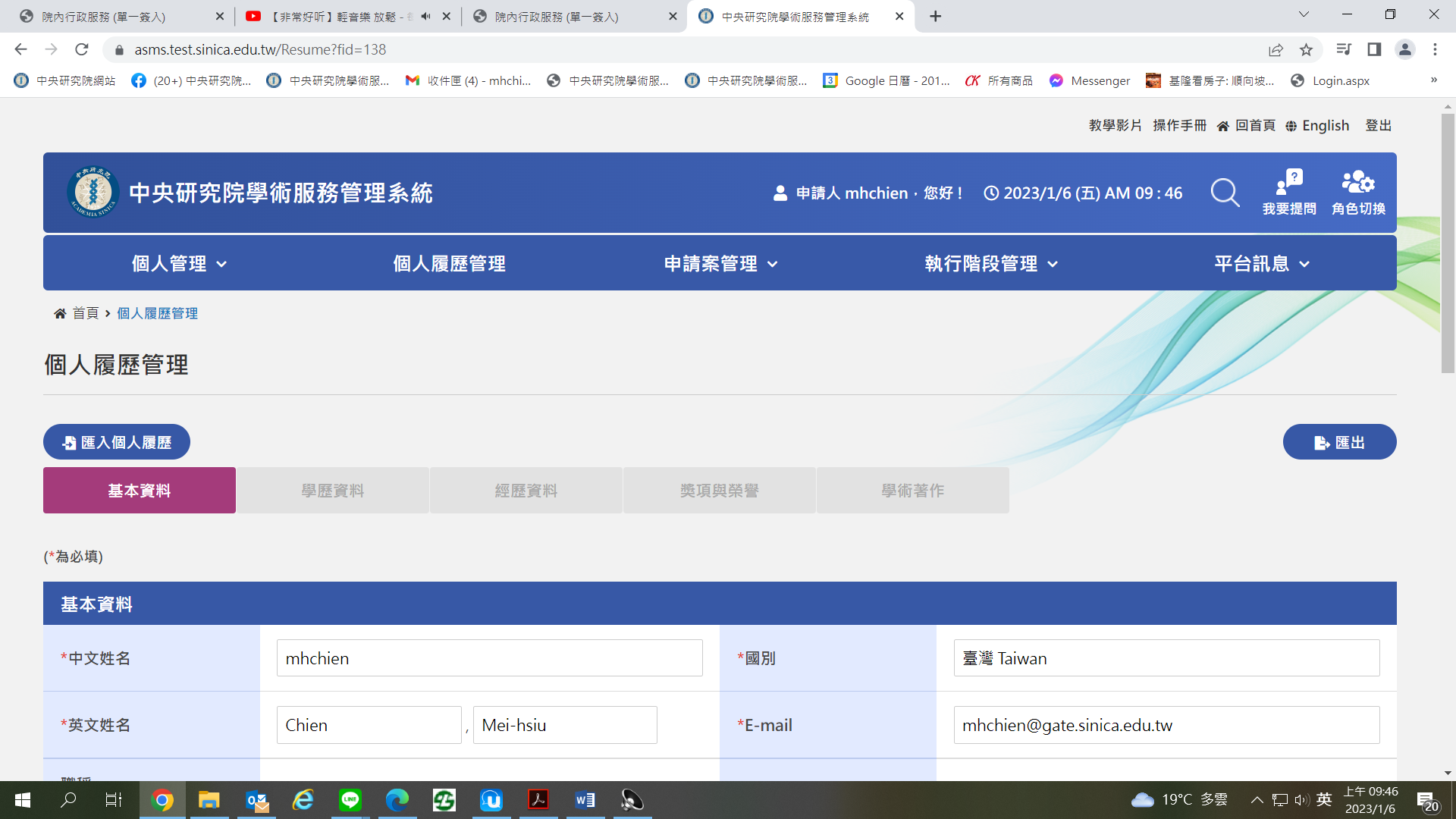 5.  進入「申請案管理」「可申請案項目」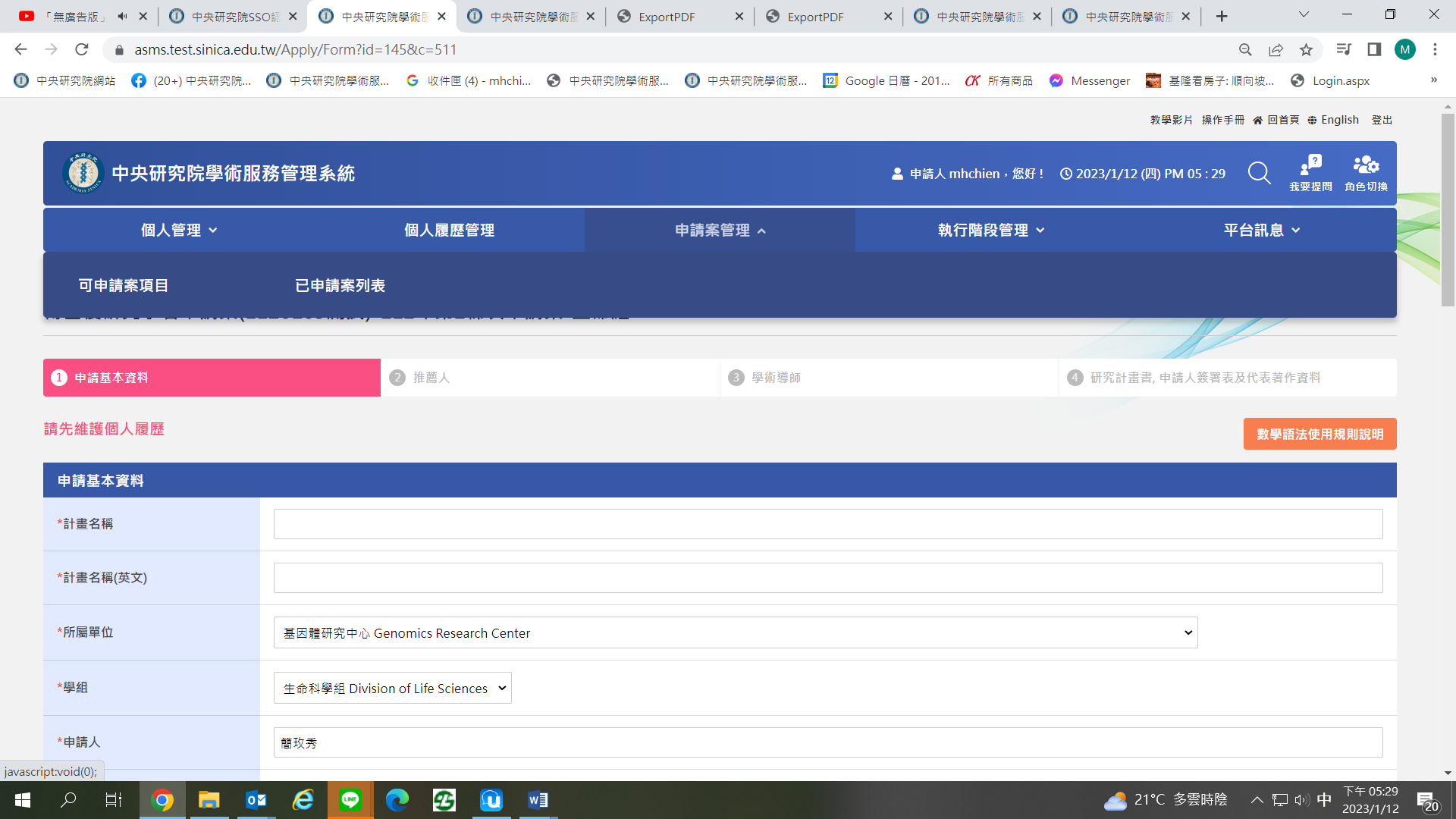 6. 由「可申請案項目」列表選擇「中央研究院博士後研究學者申請案」，並依各組別(數理組、人文組、生命組) 提出申請。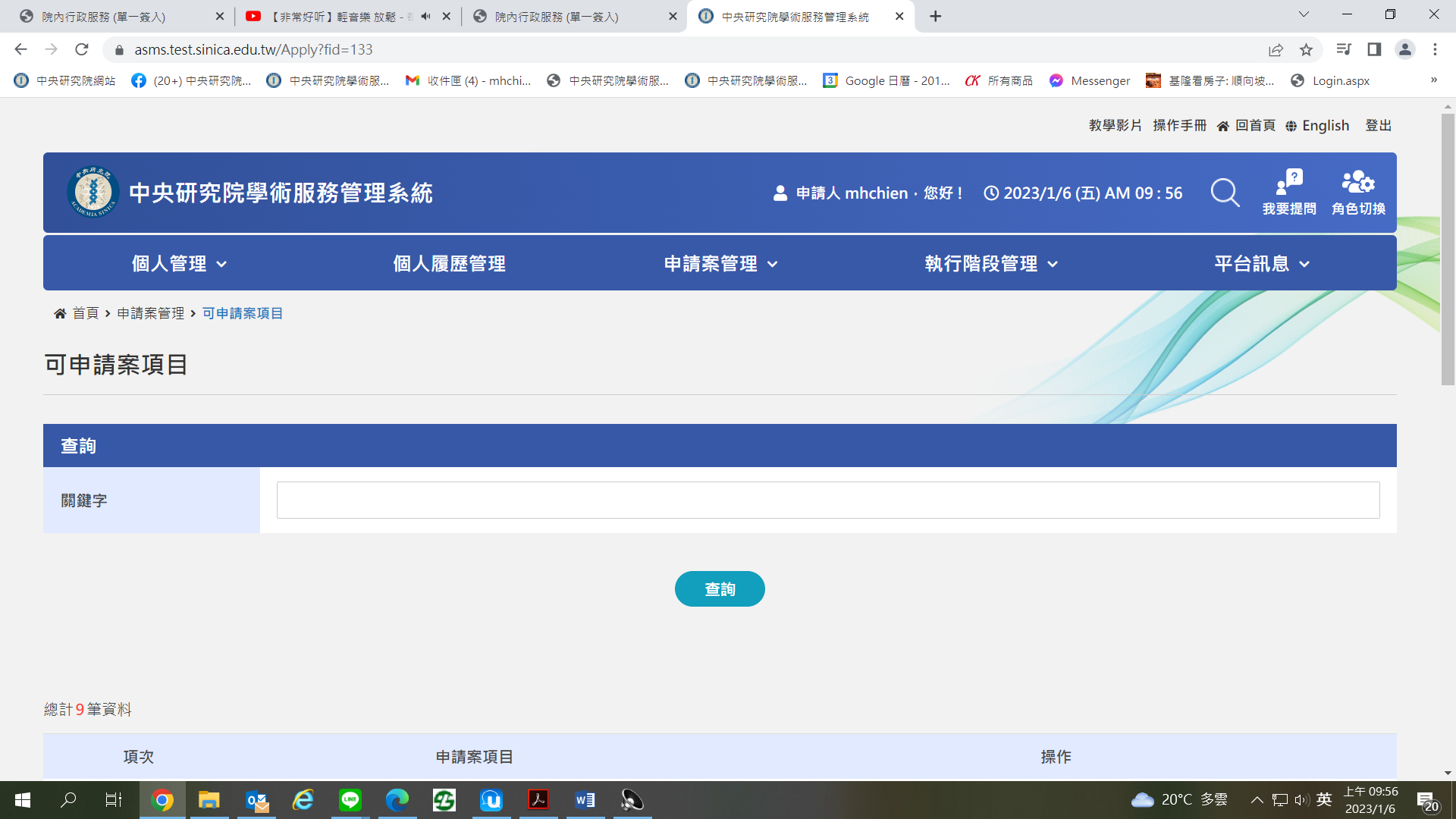 7. 依步驟完成填寫「申請基本資料」、「推薦人」、「學術導師」、「研究計畫書、申請人簽署表及代表著作資料」後，選擇指定送件單位 送出。學術導師將會收到系統通知信，申請人亦可提醒學術導師，請至系統填寫/上傳相關文件。申請案須在截止日前，由學術導師核閱後送出，始可成案。操作步驟頁面如次： (1) 申請基本資料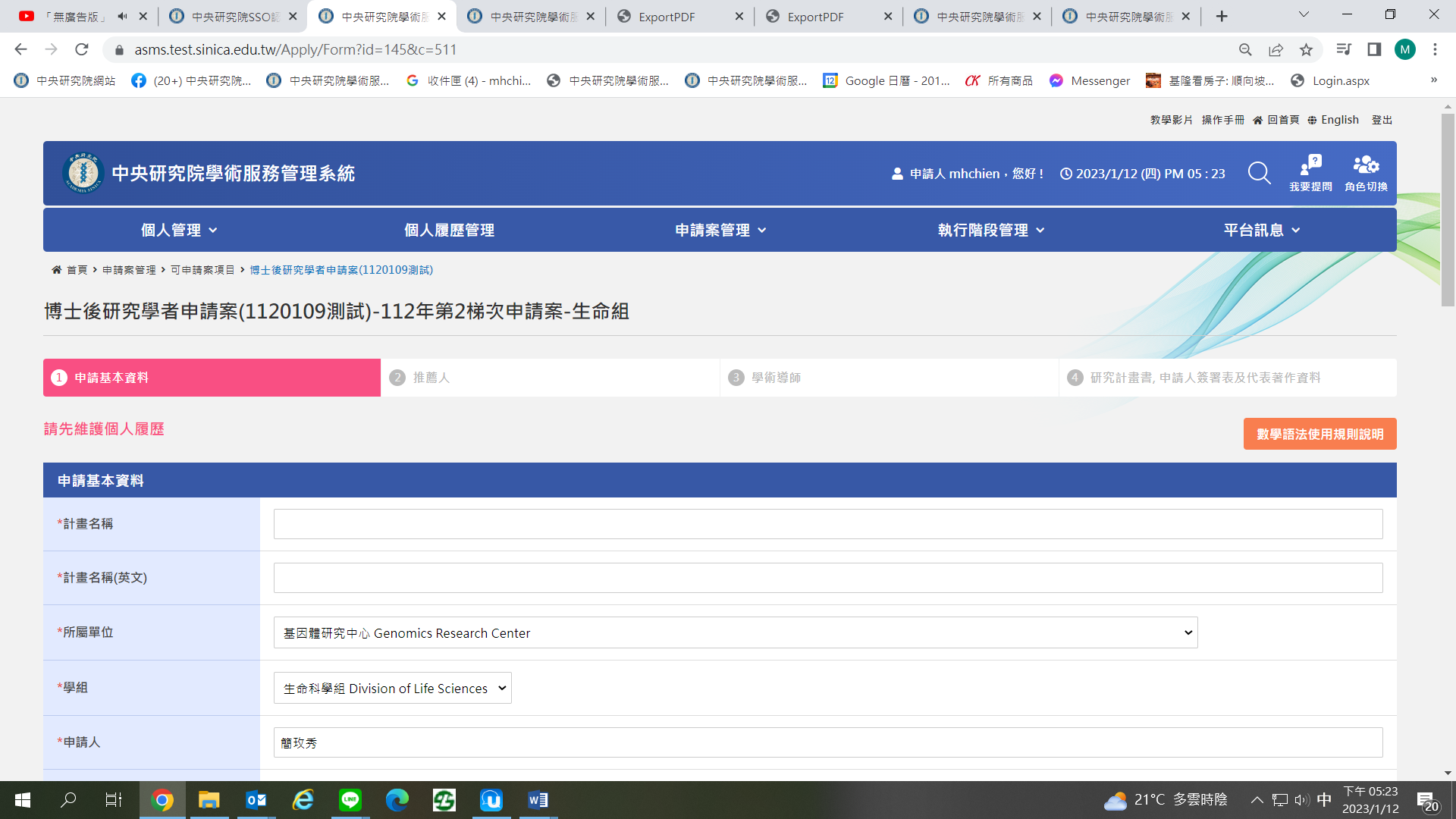 (2) 推薦人:    本申請案須建立2至3位推薦人；學術導師不得擔任推薦人。申請案送出後，推薦人方可進入系統送交推薦信。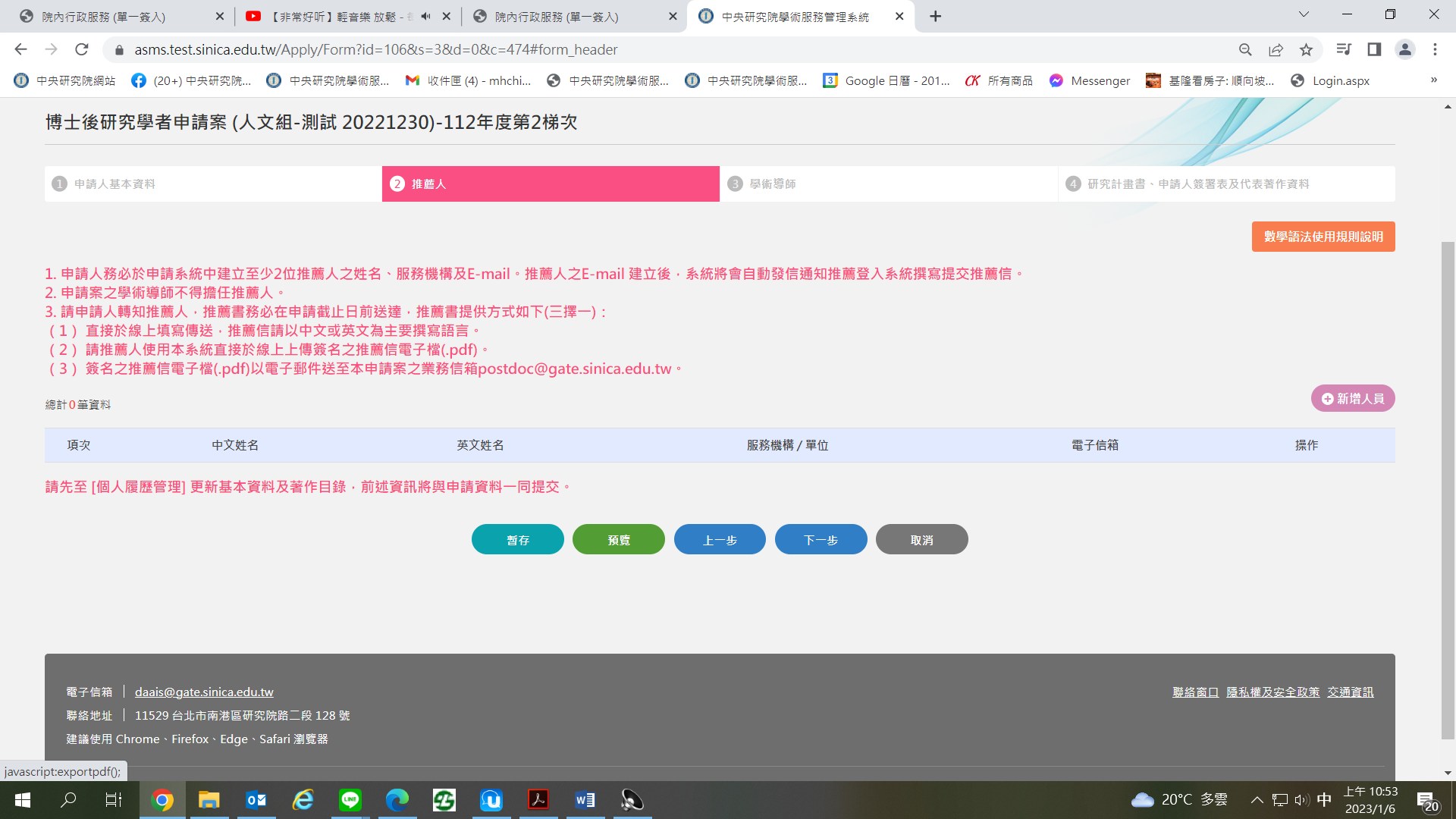 (3)學術導師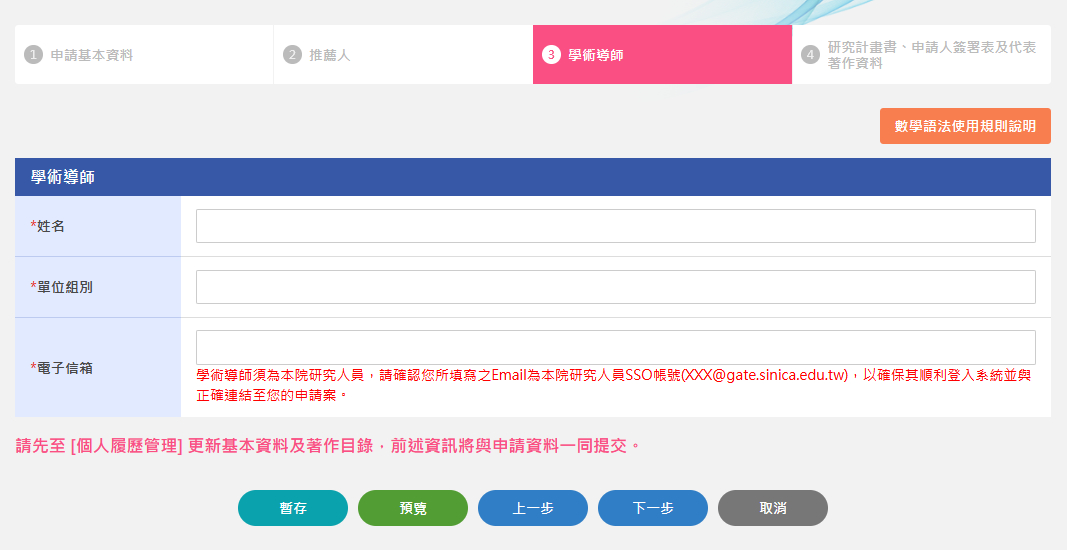 (4) 研究計畫書、申請人簽署表及代表著作資料完成後，選擇 指定送件單位 送出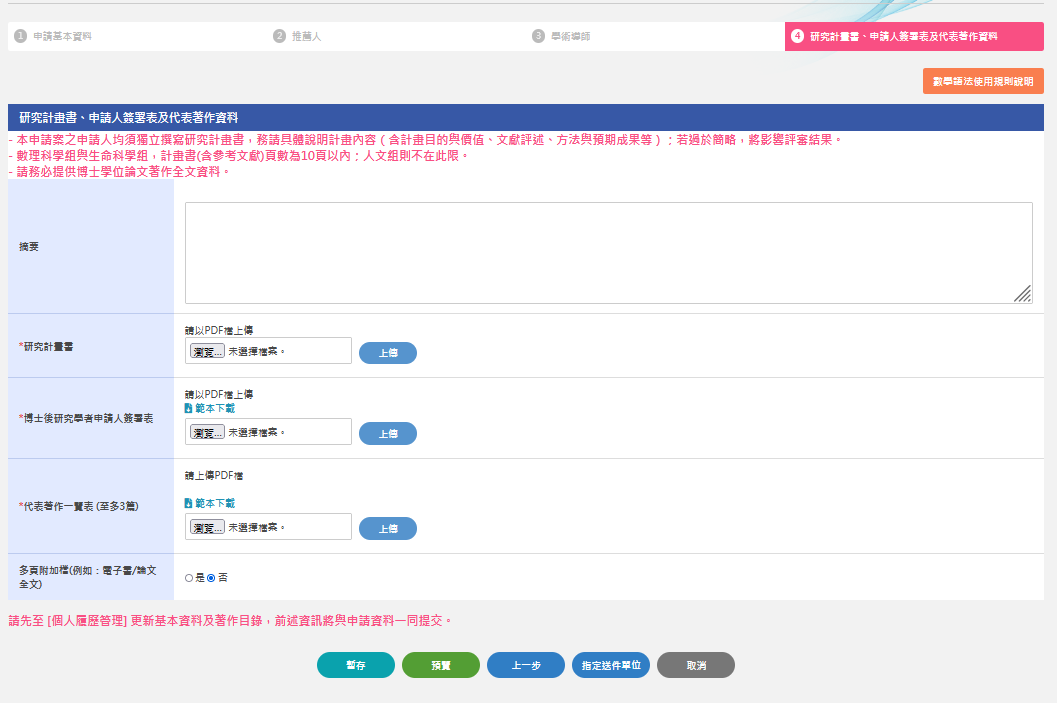 學術導師1. 中央研究院學術服務管理系統 https://asms.sinica.edu.tw/   請至畫面右上方點選 登入/註冊2. 本院研究人員擔任本申請案學術導師，請以院內SSO帳號密碼登入本系統。3. 請選擇「學術導師」身分進入。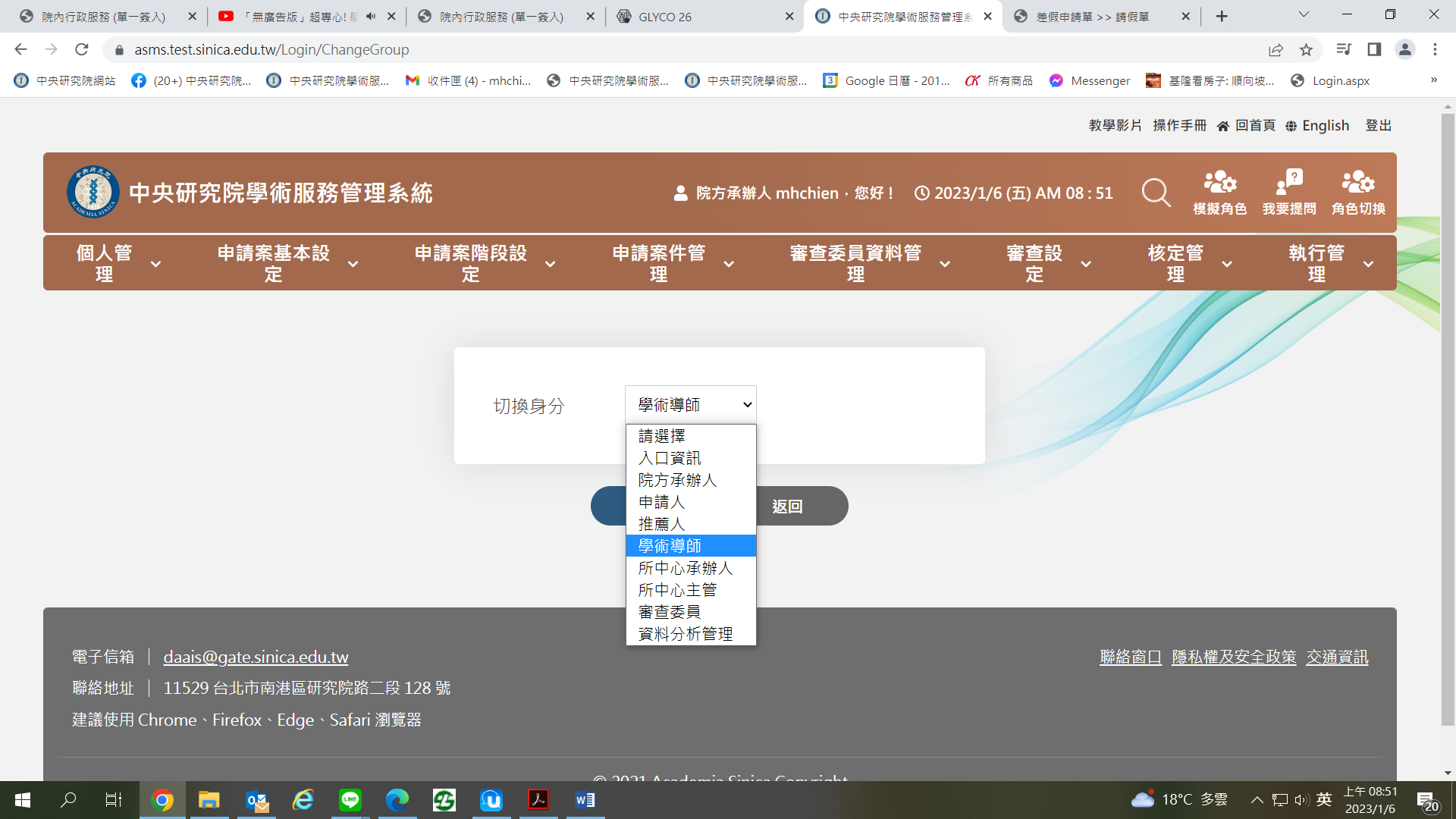 請提供研究領域、學歷資料及個人網頁連結並上傳下列檔案：(1)學術導師指導同意書 (2)學術導師近三年計畫調查表 (3)學術導師近三年進用博士後研究學者一覽表(4)近3年著作一覽表(5)個人網頁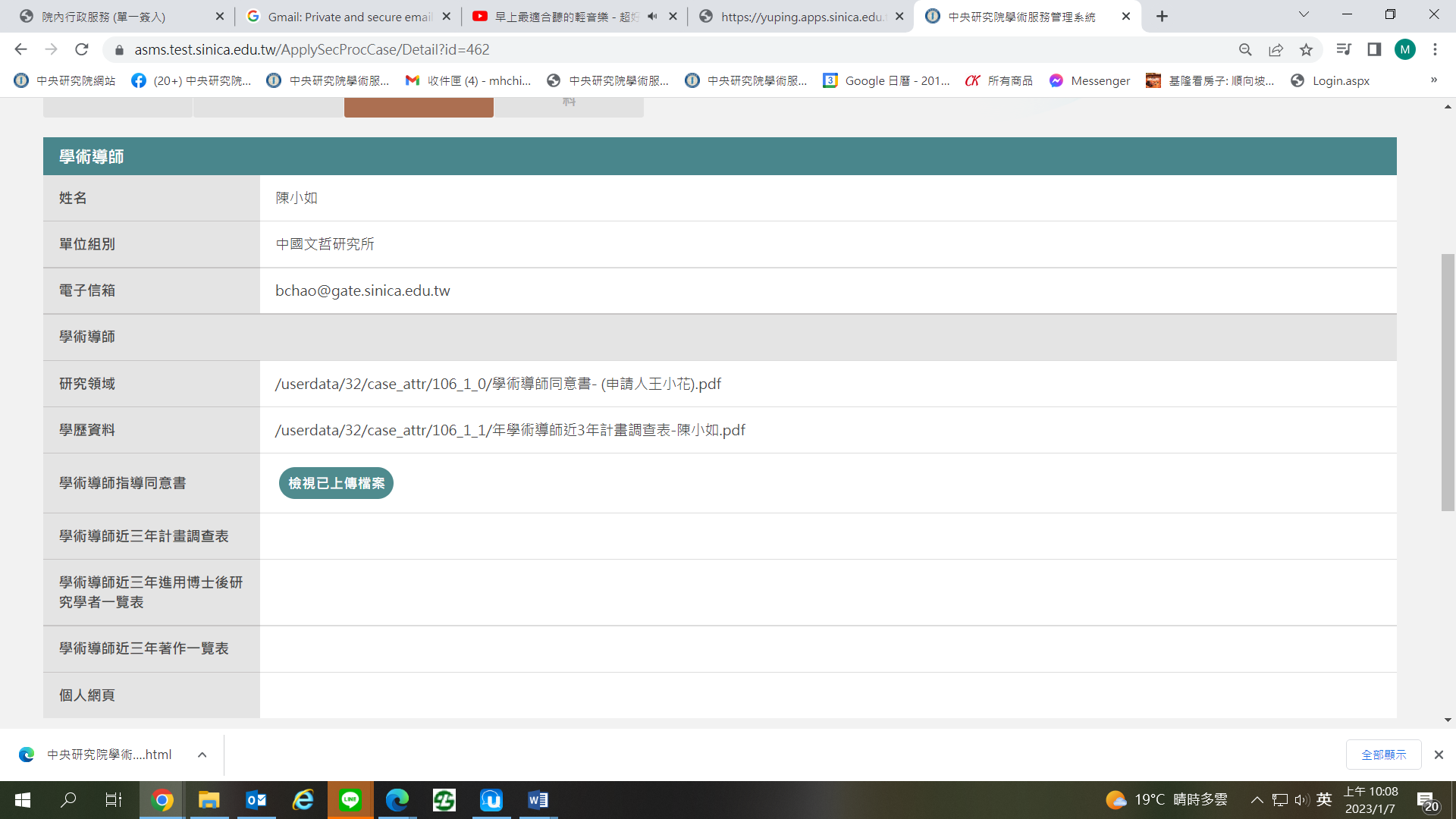 推薦人1. 中央研究院學術服務管理系統 https://asms.sinica.edu.tw/   請至畫面右上方點選 登入/註冊2. 推薦人如為本院同仁請以SSO帳號密碼登入，如非本院同仁，以院外人士登入/註冊帳號。3. 請選擇「推薦人」身分進入。   推薦信請以中文或英文為主要撰寫語言，可採以下任一方式送交：（1）直接於線上填寫傳送。（2）請推薦人使用本系統直接於線上上傳簽名之推薦信電子檔(.pdf)。（3）簽名之推薦信電子檔(.pdf)以電子郵件送至本申請案之業務信箱postdoc@gate.sinica.edu.tw。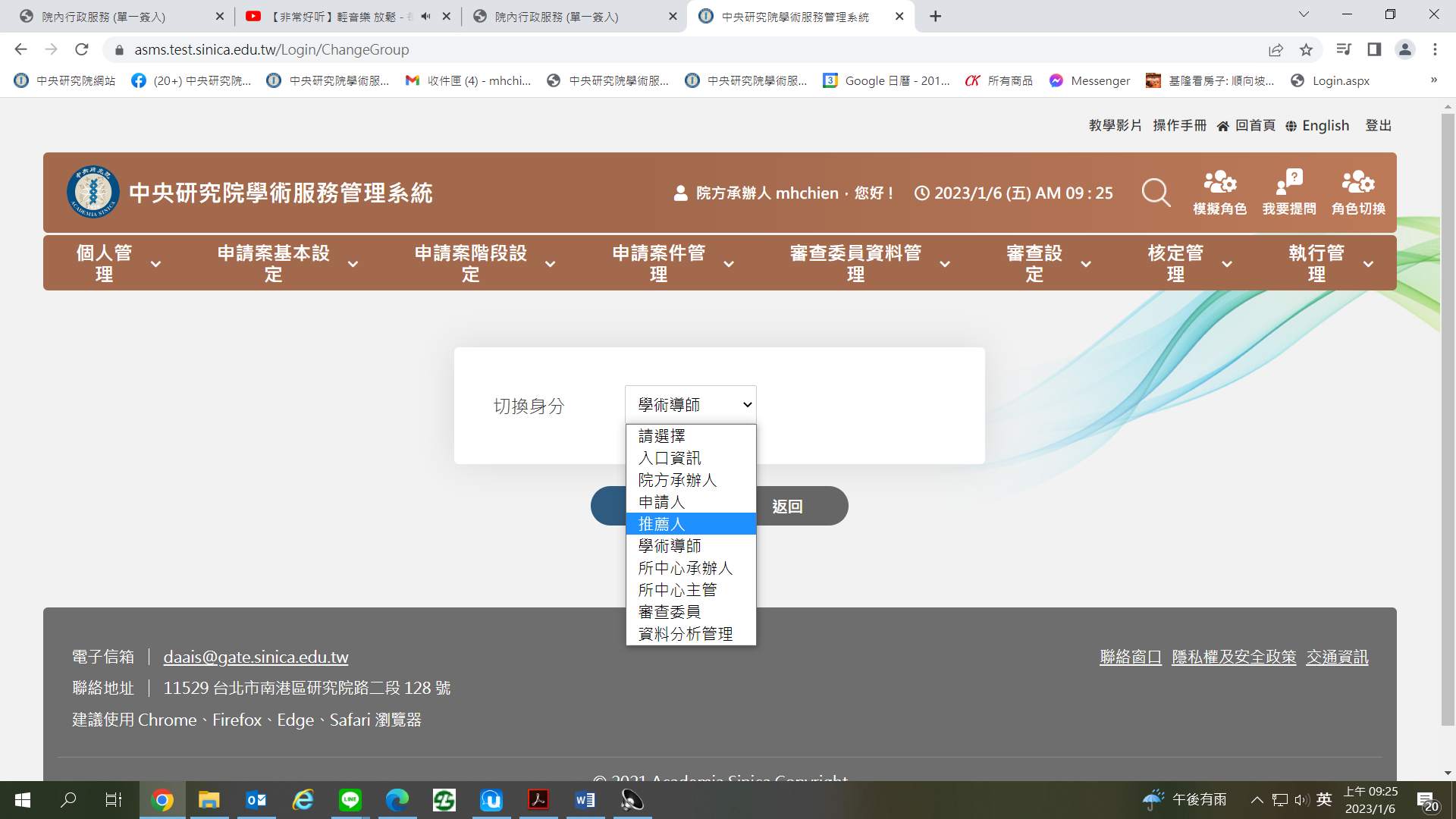 推薦信線上填寫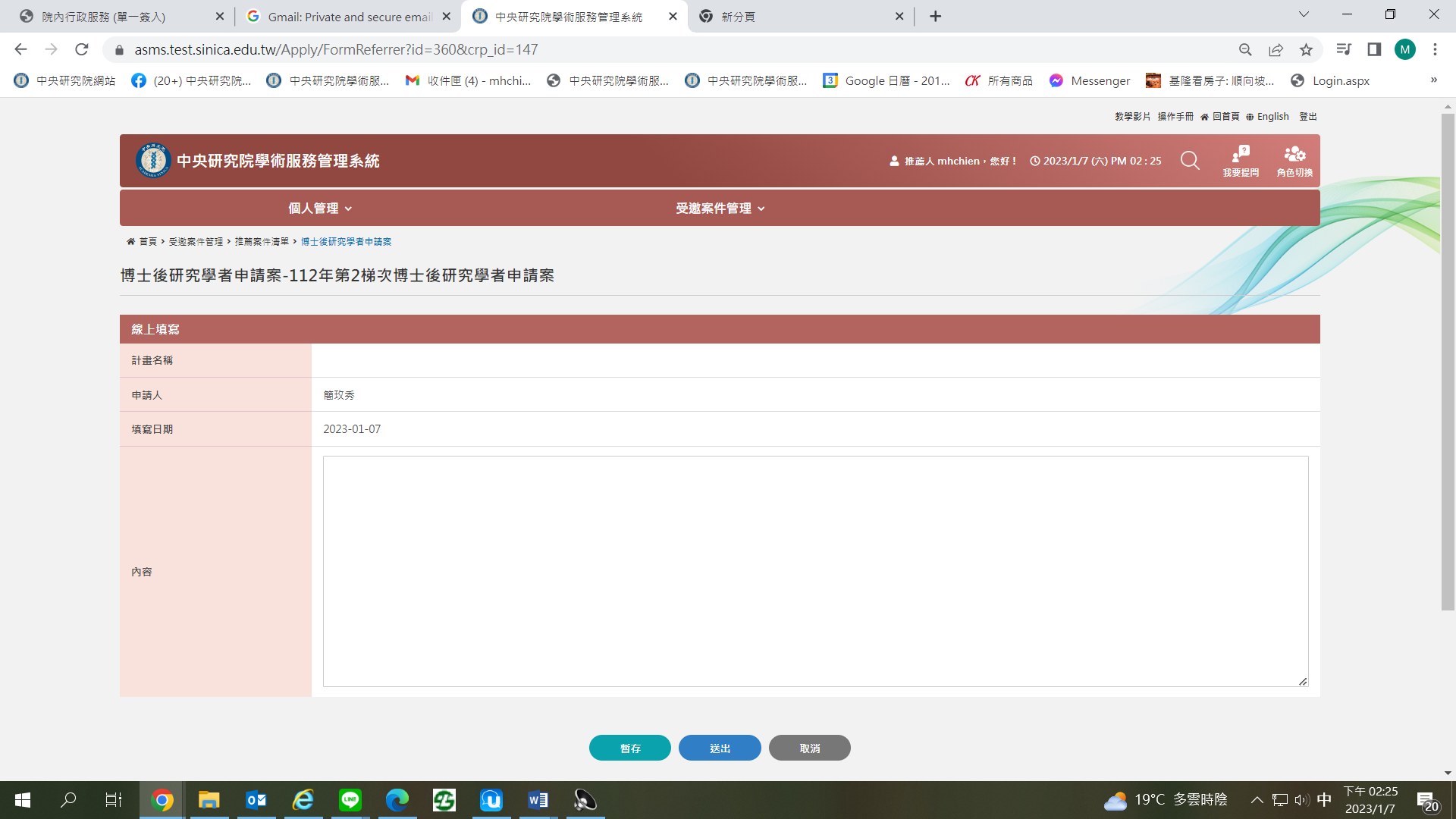 推薦信檔案上傳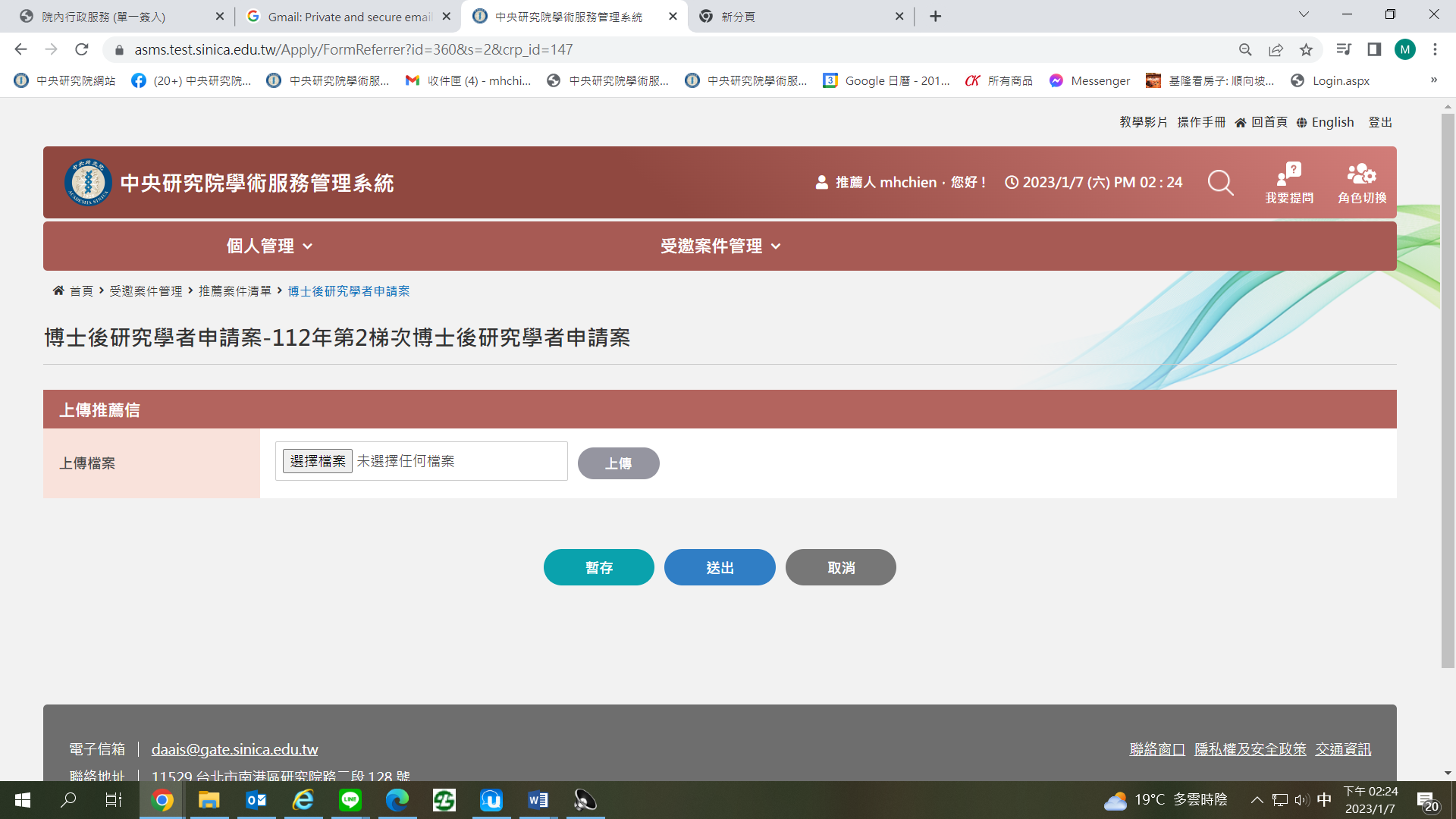 